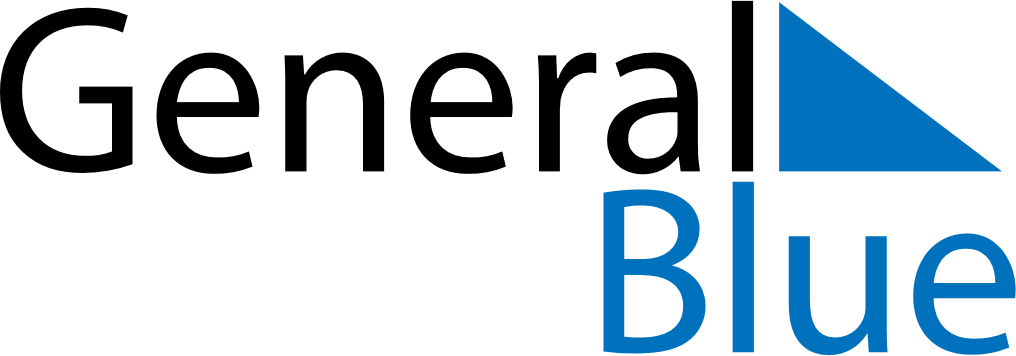 February 2024February 2024February 2024February 2024February 2024February 2024Shumilina, Vitebsk, BelarusShumilina, Vitebsk, BelarusShumilina, Vitebsk, BelarusShumilina, Vitebsk, BelarusShumilina, Vitebsk, BelarusShumilina, Vitebsk, BelarusSunday Monday Tuesday Wednesday Thursday Friday Saturday 1 2 3 Sunrise: 8:55 AM Sunset: 5:34 PM Daylight: 8 hours and 39 minutes. Sunrise: 8:53 AM Sunset: 5:36 PM Daylight: 8 hours and 43 minutes. Sunrise: 8:51 AM Sunset: 5:39 PM Daylight: 8 hours and 47 minutes. 4 5 6 7 8 9 10 Sunrise: 8:49 AM Sunset: 5:41 PM Daylight: 8 hours and 51 minutes. Sunrise: 8:47 AM Sunset: 5:43 PM Daylight: 8 hours and 55 minutes. Sunrise: 8:45 AM Sunset: 5:45 PM Daylight: 8 hours and 59 minutes. Sunrise: 8:43 AM Sunset: 5:47 PM Daylight: 9 hours and 3 minutes. Sunrise: 8:41 AM Sunset: 5:49 PM Daylight: 9 hours and 8 minutes. Sunrise: 8:39 AM Sunset: 5:51 PM Daylight: 9 hours and 12 minutes. Sunrise: 8:37 AM Sunset: 5:53 PM Daylight: 9 hours and 16 minutes. 11 12 13 14 15 16 17 Sunrise: 8:35 AM Sunset: 5:56 PM Daylight: 9 hours and 20 minutes. Sunrise: 8:33 AM Sunset: 5:58 PM Daylight: 9 hours and 24 minutes. Sunrise: 8:31 AM Sunset: 6:00 PM Daylight: 9 hours and 29 minutes. Sunrise: 8:28 AM Sunset: 6:02 PM Daylight: 9 hours and 33 minutes. Sunrise: 8:26 AM Sunset: 6:04 PM Daylight: 9 hours and 37 minutes. Sunrise: 8:24 AM Sunset: 6:06 PM Daylight: 9 hours and 42 minutes. Sunrise: 8:22 AM Sunset: 6:08 PM Daylight: 9 hours and 46 minutes. 18 19 20 21 22 23 24 Sunrise: 8:20 AM Sunset: 6:11 PM Daylight: 9 hours and 50 minutes. Sunrise: 8:17 AM Sunset: 6:13 PM Daylight: 9 hours and 55 minutes. Sunrise: 8:15 AM Sunset: 6:15 PM Daylight: 9 hours and 59 minutes. Sunrise: 8:13 AM Sunset: 6:17 PM Daylight: 10 hours and 4 minutes. Sunrise: 8:10 AM Sunset: 6:19 PM Daylight: 10 hours and 8 minutes. Sunrise: 8:08 AM Sunset: 6:21 PM Daylight: 10 hours and 13 minutes. Sunrise: 8:06 AM Sunset: 6:23 PM Daylight: 10 hours and 17 minutes. 25 26 27 28 29 Sunrise: 8:03 AM Sunset: 6:25 PM Daylight: 10 hours and 22 minutes. Sunrise: 8:01 AM Sunset: 6:27 PM Daylight: 10 hours and 26 minutes. Sunrise: 7:58 AM Sunset: 6:29 PM Daylight: 10 hours and 31 minutes. Sunrise: 7:56 AM Sunset: 6:32 PM Daylight: 10 hours and 35 minutes. Sunrise: 7:54 AM Sunset: 6:34 PM Daylight: 10 hours and 40 minutes. 